Kindergarten – 2nd Grade Reflection ExerciseNAME ____________________________________________________________________________ DATE ____________________________I am feeling: (Circle One)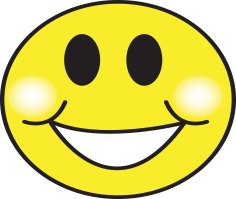 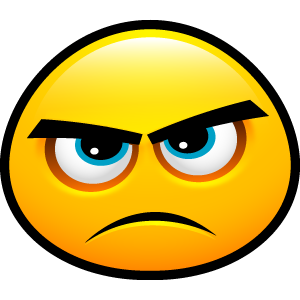 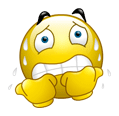 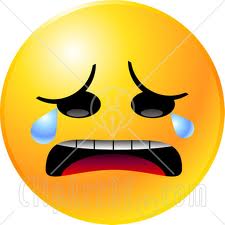 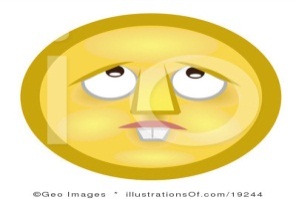               Happy                          Angry                            Frightened                            Sad                           EmbarrassedI chose to: (Circle One)Be LoudTalk OutIgnore DirectionsArgueCry/ WhineOther _________________I could have been: (Circle One) PreparedAttentiveWorking HardSensitiveDid I apologize?				Yes			NoDo I need to apologize?			Yes			No____________________________________      ______________________________________      _______________________________________Student’s Signature                                            Teacher’s Signature                                                Parent/Guardian’s Signature